EVALUATION DAIGNOSTIQUE DES PRE-ACQUISEVALUATION DAIGNOSTIQUE DES PRE-ACQUISETABLISSEMENT:IQRAE 2 ERRACHIDIA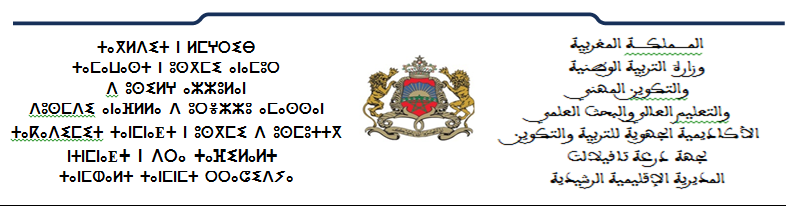 Classe:…………………..NOM:…………………..ANNEE SCOLAIRE 2018-20191er SemestreMATIERE: S V T / 2 A.CDUREE: 50 MINUTES** EPREUVE **ETABLISSEMENT:IQRAE 2 ERRACHIDIA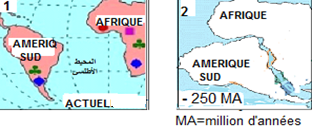 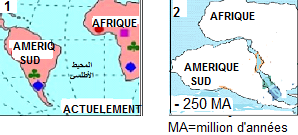 Les figures (1) et (2) ci-contre présententla position  des continents Africain et Américain-sudpendant deux tempsgéologiques différents.Que s’est-il passé  pour les deux continents entre -250 MA et l’ère actuel.…………………………………………………….Selon les données des figuresprécédentes (1) et (2), cochez (x)  les déductions correctes : La terre est une planète stable…………………………………………………….La terre est une planète instable….……………………………………………….La terre est constituée d’un socle rocheux unique…………………………………La terre est constituée de plusieurs socles  rocheux …………………..................La carte topographique est la représentation, à échelle réduite :D’un relief sur un plan……………………………………………………………..Des routes sur un plan………………………………………………………..........Des océans sur un plan……………………………………………………….........La photographie ci-dessous est une prise de vue aérienne au niveau d’une plage.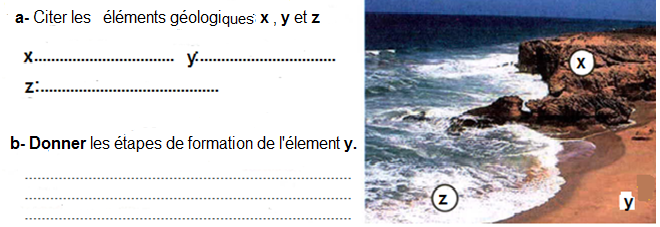 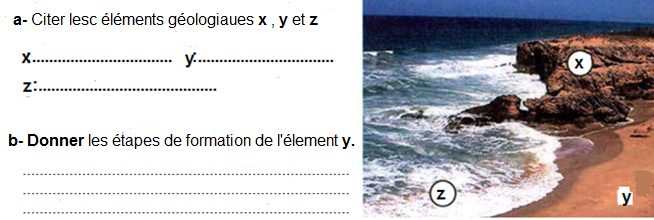 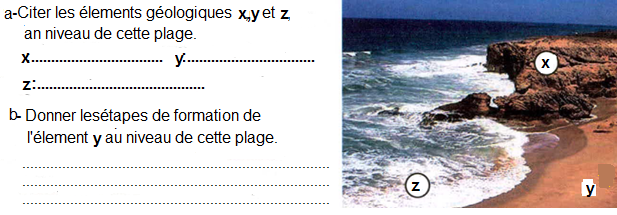 Classer les évenementssuivantsliés au séisme, selonleursordreschronologiquesen utilisant leslettrescorrespondantes:-(a):tremblement de la surface de la terre.- (b):lesroches  en profondeursubissent des forces.- (c): cassure au niveau des roches en profondeur    ……………………………………………………………………………………………………..6 –Cocherla propositioncorrecte:Unesecoussesismiquedureplusieursheures……………………………………  Les ondessismiques se propagentdanstous les sens…………………………..Les seismesreflettent la stabilité de la terre……………………………………..Le gradient  géothermiqueconsiste à:L’augmentation de la pression en fonction de la profondeur de la terre………………………L’augmentation de la temperature en fonction de la profondeur de la terre………………… L’augmentation de la temperature  et de la pressionenfonction de la profondeur de la terre..   9-Décrirela structure de chaque type de rochemagmatiquereprésentée ci-dessous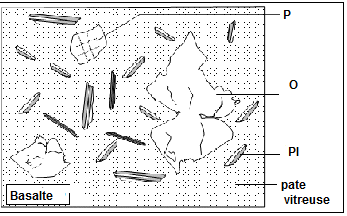 a-Structure du granite:…………………………………………………………………………….b-Structure du basalte:……………………………………………………………………………...9- Cocherla suggestion correcte.La fusion des roches en profondeur se fait sous l’effet de:l’augmentaion de la temperature et la dimunition de la pression……………………………ladimunition de la temperature et l’augmentaion de la pression……………………………l’augmentaion de temperature et l’augmentaion  de la pression……………………………. 11- Les rochessédimentairesmontrentunegrandediversité.Ellessontclasses selonplusieurscritères.Citer deuxcritèrespermettant de classer les rochessédimentaires.………………………………………………………………………………………………………12- Définirles termessuivants:Transport éolien: …………………………………………………………………………………….Diagénèse :……………………………………………………………………………………………13 – Rédigerdes phrases , en utilisant les motsproposés.Sedimentation- particules – erosion – depôt.…………………………………………………………………………………………………………..disposition  -strates  - roches sédimentaires.…………………………………………………………………………………………………………EVALUATION DIGNOSTIQUE DES PRE-AQUISETABLISSEMENT:IQRAE 2 PRIVEEANNEE SCOLAIRE 2018-2019MATIERE: S V T / 2 A.C** GRILLE DE CORRECTION**ETABLISSEMENT:IQRAE 2 PRIVEEElements de réponsesEncodage reponsesHablité viséeType de QN°-Q- Entre -250 MA et l’ére actuel les continents aficain et americain-sud se sont éloignés l’un de l’autre.- réponse correcte :2-réponse fausse . : 0- sans réponse    : 99Raisonnement-ScANALYSE1a   -  d- réponses correctes :2-réponse fausse . : 0- sans réponse    : 99Raisonnement-ScQ C M2a- réponses correctes :2- 1 réponse correcte :1-réponses fausses   : 0- sans réponse       : 99RéstitutionQ C M3a-X: roche mere  consolidée     Y: sable         Z: vague d’eau de mer.b:sous l’action des vagues de l’eau de ler, la roche mere s’altere (se degrade) en sable.- réponsse correctes :2-- 1 réponse correcte :1-réponse fausse .     : 0- sans réponse        : 99Raisonnement-ScAnlyse4b – c -a- réponse correcte :2-réponse fausse . : 0- sans réponse    : 99Raisonnement-Scclassification5b- réponse correcte :2-réponse fausse . : 0- sans réponse    : 99Raisonnement-ScQ C M6b- réponse correcte :2-réponse fausse . : 0- sans réponse    : 99Raisonnement-Sc7a: la teneur du magma en gaz.b: b1- réponses correctes :2- 1 réponse correcte :1-réponses fausses   : 0- sans réponse       : 99Raisonnement-Scanalyse8a- Str-G: grands  elements groupés.b- str-B: petits elements dispercés                dans la pate vitreuse- réponses  correctes :2- 1 réponse correcte :1-réponse fausse . : 0- sans réponse    : 99Raisonnement-Scdescription9c- réponse correcte :2-réponse fausse . : 0- sans réponse    : 99Raisonnement-Scanalyse10a: les strates ont perdues leur position     initiale horizontale, en subissant      un plissement.b: sens des force compressives:- réponses  correctes :2- 1 réponse correcte :1-réponse fausse . : 0- sans réponse    : 99Raisonnement-ScAnalyse +description112 critères logiques tels que:- taille des elements - origine des eélents - composition chimiques - conditions de depôt.- réponses correctes :2- 1 réponse correcte :1-réponses fausses   : 0- sans réponse       : 99résttutioncitation12transport  éolien: transport des elements (débrits) d’érosion par le vent. b-Ensemble des processus physic-chimiqu   et biochimiques par lesquels les sediments        sont transformés en roches  compactes - réponses correctes :2- 1 réponse correcte :1-réponses fausses   : 0- sans réponse       : 99réstitutiondéfinition13a:la sedimentation consiste au  depoôt  des       particules d’érosion.b: les roches sedimentaires se disposent en     stratesréponses correctes :2- 1 réponse correcte :1-réponses fausses   : 0- sans réponse       : 99Raisonnement-Scrédaction14